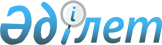 О внесении изменений в Перечень стандартов, в результате применения которых на добровольной основе обеспечивается соблюдение требований технического регламента Таможенного союза «О безопасности парфюмерно-косметической продукции» (ТР ТС 009/2011)Решение Коллегии Евразийской экономической комиссии от 18 августа 2015 года № 95

      В соответствии с пунктом 4 Протокола о техническом регулировании в рамках Евразийского экономического союза (приложение № 9 к Договору о Евразийском экономическом союзе от 29 мая 2014 года) и пунктом 5 приложения № 2 к Регламенту работы Евразийской экономической комиссии, утвержденному Решением Высшего Евразийского экономического совета от 23 декабря 2014 г. № 98, Коллегия Евразийской экономической комиссии решила:



      1. Внести в Перечень стандартов, в результате применения которых на добровольной основе обеспечивается соблюдение требований технического регламента Таможенного союза «О безопасности парфюмерно-косметической продукции» (ТР ТС 009/2011), утвержденный Решением Комиссии Таможенного союза от 23 сентября 2011 г. № 799, изменения согласно приложению.



      2. Настоящее Решение вступает в силу по истечении 30 календарных дней с даты его официального опубликования.      Председатель Коллегии

      Евразийской экономической комиссии         В. Христенко

ПРИЛОЖЕНИЕ          к Решению Коллегии       

Евразийской экономической комиссии

от 18 августа 2015 г. № 95     

ИЗМЕНЕНИЯ,

вносимые в Перечень стандартов, в результате применения которых

на добровольной основе обеспечивается соблюдение требований

технического регламента Таможенного союза «О безопасности

парфюмерно-косметической продукции» (ТР ТС 009/2011)      Перечень изложить в следующей редакции:

«УТВЕРЖДЕН            Решением Комиссии Таможенного союза

от 23 сентября 2011 г. № 799   

(в редакции Решения Коллегии   

Евразийской экономической комиссии

от 18 августа 2015 г. № 95)   

                           ПЕРЕЧЕНЬ

  стандартов, в результате применения которых на добровольной

    основе обеспечивается соблюдение требований технического

         регламента Таможенного союза «О безопасности

       парфюмерно-косметической продукции» (ТР ТС 009/2011)
					© 2012. РГП на ПХВ «Институт законодательства и правовой информации Республики Казахстан» Министерства юстиции Республики Казахстан
				№ п/пЭлементы технического регламента Таможенного союзаОбозначение стандартаНаименование стандартаПримечание123451пункт 2

статьи 5пункт 5.2.1 ГОСТ 28546-2014Мыло туалетное твердое. Общие технические условияприменяется с 01.01.20162пункт 2

статьи 5пункт 4.3 ГОСТ 31460-2012Кремы косметические. Общие технические условия3пункт 2

статьи 5пункты 3.1.1 и 4.3 

ГОСТ 31649-2012Продукция декоративной косметики на жировосковой основе. Общие технические условия4пункт 2

статьи 5пункты 4.2.1 и 4.2.3 

ГОСТ 31677-2012Продукция парфюмерно-косметическая в аэрозольной упаковке. Общие технические условия5пункт 2

статьи 5пункты 3.1.1 и 3.2 

ГОСТ 31678-2012Продукция парфюмерная жидкая. Общие технические условия6пункт 2

статьи 5пункт 3.2 ГОСТ 31679-2012Продукция косметическая жидкая. Общие технические условия 7пункт 2

статьи 5пункты 3.2.1 и 3.2.2 

ГОСТ 31692-2012Продукция косметическая для бритья. Общие технические условия8пункт 2

статьи 5пункты 3.2.1 и 3.2.2 

ГОСТ 31693-2012Продукция косметическая для ухода за ногтями. Общие технические условия9пункт 2

статьи 5пункты 3.2.1 и 3.2.2 

ГОСТ 31695-2012Гели косметические. Общие технические условия10пункт 2

статьи 5пункты 3.2 и 4.3 

ГОСТ 31696-2012Продукция косметическая гигиеническая моющая. Общие технические условия11пункт 2

статьи 5пункты 3.2 и 4.3 

ГОСТ 31697-2013Продукция декоративной косметики на эмульсионной основе. Общие технические условия12пункт 2

статьи 5пункты 3.2 и 4.3 

ГОСТ 31698-2013Продукция косметическая порошкообразная и компактная. Общие технические условия13пункт 2

статьи 5пункт 4.12 

ГОСТ 32837-2014Продукция косметическая для окрашивания и осветления волос. Общие технические условияприменяется с 01.01.201614пункт 2

статьи 5пункт 4.2

ГОСТ 32850-2014Продукция косметическая для химической завивки и распрямления волос. Общие технические условияприменяется с 01.01.201615пункт 5.9

ГОСТ 32851-2014Продукция косметическая для принятия ванн. Общие технические условияприменяется с 01.01.201616пункт 5.2

ГОСТ 32852-2014Масла косметические. Общие технические условияприменяется с 01.01.201617пункт 5.5

ГОСТ 32853-2014Продукция парфюмерная твердая и сухая. Общие технические условияприменяется с 01.01.201618пункт 4.2

ГОСТ 32854-2014Продукция косметическая для моделирования и полирования ногтей. Общие технические условияприменяется с 01.01.201619пункты 3.2 и 4.2 СТБ 1670-2006Изделия косметические жидкие. Общие технические условияприменяется до 01.01.201720пункты 3.2 и 4.2 СТБ 1671-2006Изделия декоративной косметики на эмульсионной основе. Общие технические условияприменяется до 01.01.201721пункты 3.2 и 4.2 СТБ 1672-2006Изделия декоративной косметики на жировосковой основе. Общие технические условияприменяется до 01.01.201722пункты 3.2 и 4.2 СТБ 1673-2006Кремы косметические. Общие технические условияприменяется до 01.01.201723пункты 3.2 и 4.2 СТБ 1674-2006Изделия косметические порошкообразные и компактные. Общие технические условияприменяется до 01.01.201724пункты 3.2 и 4.2 СТБ 1675-2006Изделия косметические гигиенические моющие. Общие технические условияприменяется до 01.01.201725пункты 3.2 и 4.2 СТБ 1736-2007Средства гигиены полости рта жидкие. Общие технические условия26пункты 3.2 и 4.3 СТБ 1886-2008Изделия косметические для ухода за ногтями. Общие технические условия применяется до 01.01.201727пункты 3.2 и 4.2 СТБ 1949-2009Гели косметические. Общие технические условияприменяется до 01.01.201728пункты 3.2 и 4.2 СТБ 1973-2009Изделия парфюмерные жидкие. Общие технические условияприменяется до 01.01.201729пункт 4.2 СТБ 2217-2011Изделия косметические для бритья. Общие технические условияприменяется до 01.01.201730пункт 4.2.3 СТБ 2240-2011Изделия косметические в аэрозольной упаковке. Общие технические условияприменяется до 01.01.201731пункт 3

статьи 5пункт 3.1.4 (в части водородного показателя (рН) и массовой доли фторида) ГОСТ 7983-99Пасты зубные. Общие технические условия32пункт 3

статьи 5пункты 3.1.3 и 4.2 (в части водородного показателя (рН)) ГОСТ 31460-2012Кремы косметические. Общие технические условия33пункт 3

статьи 5пункты 3.1.3 и 4.2 (в части водородного показателя (рН)) ГОСТ 31649-2012Продукция декоративной косметики на жировосковой основе. Общие технические условия34пункт 3

статьи 5пункты 4.1.4, 4.1.5, 4.1.6, 4.1.7, 4.1.8 и 5.2 (в части водородного показателя (рН)) 

ГОСТ 31677-2012Продукция парфюмерно-косметическая в аэрозольной упаковке. Общие технические условия35пункт 3

статьи 5пункты 3.1.3 и 4.2 (в части водородного показателя (рН)) ГОСТ 31679-2012Продукция косметическая жидкая. Общие технические условия36пункт 3

статьи 5пункты 3.1.3, 3.1.4, 3.1.5 и 3.1.6 

(в части водородного показателя (рН)) ГОСТ 31692-2012Продукция косметическая для бритья. Общие технические условия37пункт 3

статьи 5пункты 3.1.3, 3.1.4, 3.1.5, 3.1.6, 3.1.7, 3.1.8 и 4.3 (в части водородного показателя (рН)) ГОСТ 31693-2012Продукция косметическая для ухода за ногтями. Общие технические условия38пункт 3

статьи 5пункты 3.1.3 и 4.2 (в части водородного показателя (рН)) ГОСТ 31695-2012Гели косметические. Общие технические условия39пункт 3

статьи 5пункты 3.1.3 и 4.2 (в части водородного показателя (рН)) ГОСТ 31696-2012Продукция косметическая гигиеническая моющая. Общие технические условия40пункт 3

статьи 5пункты 3.1.3 и 4.2 (в части водородного показателя (рН)) ГОСТ 31697-2013Продукция декоративной косметики на эмульсионной основе. Общие технические условия41пункт 3

статьи 5пункты 3.1.3 и 4.2 (в части водородного показателя (рН)) ГОСТ 31698-2013Продукция косметическая порошкообразная и компактная. Общие технические условия42пункт 3

статьи 5пункты 4.2, 4.3, 4.4, 4.5, 4.6, 4.7, 4.8 и 4.9 (в части водородного показателя (рН)) 

ГОСТ 32837-2014Продукция косметическая для окрашивания и осветления волос. Общие технические условияприменяется с 01.01.201643пункт 3

статьи 5пункты 4.1.3 и 4.1.4 (в части водородного показателя (рН)) ГОСТ 32850-2014Продукция косметическая для химической завивки и распрямления волос. Общие технические условияприменяется с 01.01.201644пункт 3

статьи 5пункты 5.2, 5.3, 5.4, 5.5 и 5.6 

(в части водородного показателя (рН)) ГОСТ 32851-2014Продукция косметическая для принятия ванн. Общие технические условияприменяется с 01.01.201645пункт 3

статьи 5пункт 5.1.2 (в части водородного показателя (рН)) 

ГОСТ 32852-2014Масла косметические. Общие технические условияприменяется с 01.01.201646пункт 3

статьи 5пункты 4.1.2, 4.1.3, 4.1.4, 4.1.5 и 4.1.6 (в части водородного показателя (рН))

ГОСТ 32854-2014Продукция косметическая для моделирования и полирования ногтей. Общие технические условияприменяется с 01.01.201647пункт 3

статьи 5пункт 3.1.2 (в части водородного показателя (рН)) СТБ 1670-2006Изделия косметические жидкие. Общие технические условия применяется до 01.01.201748пункт 3

статьи 5пункт 3.1.2 (в части водородного показателя (рН)) СТБ 1671-2006Изделия декоративной косметики на эмульсионной основе. Общие технические условия применяется до 01.01.201749пункт 3

статьи 5пункт 3.1.2 (в части водородного показателя (рН)) СТБ 1672-2006Изделия декоративной косметики на жировосковой основе. Общие технические условияприменяется до 01.01.201750пункт 3

статьи 5пункт 3.1.2 (в части водородного показателя (рН)) СТБ 1673-2006Кремы косметические. Общие технические условияприменяется до 01.01.201751пункт 3

статьи 5пункт 3.1.2 (в части водородного показателя (рН)) СТБ 1674-2006Изделия косметические порошкообразные и компактные. Общие технические условияприменяется до 01.01.201752пункт 3

статьи 5пункт 3.1.2 (в части водородного показателя (рН)) СТБ 1675-2006Изделия косметические гигиенические моющие. Общие технические условияприменяется до 01.01.201753пункт 3

статьи 5пункт 3.1.3 (в части водородного показателя (рН) и массовой доли фторидов) СТБ 1736-2007Средства гигиены полости рта жидкие. Общие технические условия54пункт 3

статьи 5пункты 3.1.2, 3.1.3, 3.1.4, 3.1.5, 3.1.6, 3.1.7 и 3.1.8 (в части водородного показателя (рН)) СТБ 1886-2008Изделия косметические для ухода за ногтями. Общие технические условияприменяется до 01.01.201755пункт 3

статьи 5пункт 3.1.3 (в части водородного показателя (рН)) СТБ 1949-2009Гели косметические. Общие технические условияприменяется до 01.01.201756пункт 3

статьи 5пункты 3.1.3, 3.1.4, 3.1.5 и 3.1.6 (в части водородного показателя (рН)) СТБ 2217-2011Изделия косметические для бритья. Общие технические условияприменяется до 01.01.201757пункт 3

статьи 5пункты 4.1.4, 4.1.5, 4.1.6, 4.1.7 

и 4.1.8 (в части водородного показателя (рН)) СТБ 2240-2011Изделия косметические в аэрозольной упаковке. Общие технические условия применяется до 01.01.201758пункт 3

статьи 5пункт 3.1.3 (в части водородного показателя (рН) и массовой доли фторидов) 

СТ РК ГОСТ Р 51577-2003Средства гигиены полости рта жидкие. Общие технические условия59пункт 3

статьи 5пункт 3.1.3 (в части водородного показателя (рН)) 

СТ РК ГОСТ Р 51579-2003Изделия косметические жидкие. Общие технические условияприменяется до 01.01.201660пункт 3

статьи 5пункт 3.1.3 (в части водородного показателя (рН)) 

СТ РК ГОСТ Р 52343-2007Кремы косметические. Общие технические условияприменяется до 01.01.201661пункт 3

статьи 5пункт 3.1.3 (в части водородного показателя (рН)) 

СТ РК ГОСТ Р 52344-2007Изделия косметические порошкообразные и компактные. Общие технические условияприменяется до 01.01.201662пункт 3

статьи 5пункт 3.1.3 (в части водородного показателя (рН)) 

СТ РК ГОСТ Р 52345-2007Изделия косметические гигиенические моющие. Общие технические условияприменяется до 01.01.201663пункт 3

статьи 5пункт 3.1.3 (в части водородного показателя (рН) и массовой доли фторидов) ГОСТ Р 51577-2000Средства гигиены полости рта жидкие. Общие технические условия64пункты 4 – 6

статьи 5пункт 3.1.4 (микробиологическая чистота по показателям: общее количество мезофильных аэробных микроорганизмов, Staphylococcus aureus, Pseudomonas aeruginosа)

ГОСТ 7983-99Пасты зубные. Общие технические условия65пункты 4 – 6

статьи 5пункт 6.1

ГОСТ 28546-2014Мыло туалетное твердое. Общие технические условияприменяется с 01.01.201666пункты 4 – 6

статьи 5пункты 3.1.4, 4.1 и 4.2

ГОСТ 31460-2012Кремы косметические. Общие технические условия67пункты 4 – 6

статьи 5пункты 3.1.4, 4.1 и 4.2

ГОСТ 31649-2012Продукция декоративной косметики на жировосковой основе. Общие технические условия68пункты 4 – 6

статьи 5пункты 4.1.9, 5.1 и 5.2

ГОСТ 31677-2012Продукция парфюмерно-косметическая в аэрозольной упаковке. Общие технические условия69пункты 4 – 6

статьи 5пункты 3.1.5, 3.1.6, 4.1 и 4.2 ГОСТ 31678-2012Продукция парфюмерная жидкая. Общие технические условия70пункты 4 – 6

статьи 5пункты 3.1.4, 4.1 и 4.2

ГОСТ 31679-2012Продукция косметическая жидкая. Общие технические условия71пункты 4 – 6

статьи 5пункты 3.1.7 и 4.1

ГОСТ 31692-2012Продукция косметическая для бритья. Общие технические условия72пункты 4 – 6

статьи 5пункты 3.1.9, 4.2 и 4.3

ГОСТ 31693-2012Продукция косметическая для ухода за ногтями. Общие технические условия73пункты 4 – 6

статьи 5пункты 3.1.4, 4.1 и 4.2 

ГОСТ 31695-2012Гели косметические. Общие технические условия74пункты 4 – 6

статьи 5пункты 3.1.4, 4.1 и 4.2 

ГОСТ 31696-2012Продукция косметическая гигиеническая моющая. Общие технические условия 75пункты 3.1.4, 4.1 и 4.2 

ГОСТ 31697-2013Продукция декоративной косметики на эмульсионной основе. Общие технические условия76пункты 3.1.4, 4.1 и 4.2 

ГОСТ 31698-2013Продукция косметическая порошкообразная и компактная. Общие технические условия77пункты 4.10, 4.11 и 5.4 

ГОСТ 32837-2014Продукция косметическая для окрашивания и осветления волос. Общие технические условияприменяется с 01.01.201678пункты 4.1.5 и 5.2 

ГОСТ 32850-2014Продукция косметическая для химической завивки и распрямления волос. Общие технические условияприменяется с 01.01.201679пункты 5.7, 5.8 и 6.1 

ГОСТ 32851-2014Продукция косметическая для принятия ванн. Общие технические условияприменяется с 01.01.201680пункты 5.1.3, 5.1.4 и 6.1 

ГОСТ 32852-2014Масла косметические. Общие технические условияприменяется с 01.01.201681пункты 5.3, 5.4 и 6.1 

ГОСТ 32853-2014Продукция парфюмерная твердая и сухая. Общие технические условияприменяется с 01.01.201682пункты 4.1.7, 4.1.8 и 5.1 

ГОСТ 32854-2014Продукция косметическая для моделирования и полирования ногтей. Общие технические условияприменяется с 01.01.201683пункты 3.1.3, 3.1.4 и 4.1

СТБ 1670-2006Изделия косметические жидкие. Общие технические условия применяется до 01.01.201784пункты 3.1.3 и 4.1 СТБ 1671-2006Изделия декоративной косметики на эмульсионной основе. Общие технические условияприменяется до 01.01.201785пункт 3.1.3 и 4.1 СТБ 1672-2006Изделия декоративной косметики на жировосковой основе. Общие технические условияприменяется до 01.01.201786пункты 3.1.3 и 4.1 СТБ 1673-2006Кремы косметические. Общие технические условияприменяется до 01.01.201787пункты 3.1.3 и 4.1 СТБ 1674-2006Изделия косметические порошкообразные и компактные. Общие технические условияприменяется до 01.01.201788пункты 3.1.3 и 4.1 СТБ 1675-2006Изделия косметические гигиенические моющие. Общие технические условия применяется до 01.01.201789пункты 3.1.4 и 4.1 СТБ 1736-2007Средства гигиены полости рта жидкие. Общие технические условия90пункты 3.1.9 и 4.2 СТБ 1886-2008Изделия косметические для ухода за ногтями. Общие технические условияприменяется до 01.01.201791пункты 3.1.4, 3.1.5 и 4.2 

СТБ 1949-2009Гели косметические. Общие технические условияприменяется до 01.01.201792пункты 3.1.4, 3.1.5 и 4.1 

СТБ 1973 -2009Изделия парфюмерные жидкие. Общие технические условияприменяется до 01.01.201793пункты 3.1.7, 3.1.8 и 4.1 

СТБ 2217-2011Изделия косметические для бритья. Общие технические условияприменяется до 01.01.201794пункты 4.1.9, 4.1.10 и 5.1 

СТБ 2240-2011Изделия косметические в аэрозольной упаковке. Общие технические условия применяется до 01.01.201795пункты 3.1.3, 3.1.4 и 4.1 

СТ РК ГОСТ Р 51577-2003Средства гигиены полости рта жидкие. Общие технические условия96пункты 3.1.3, 3.1.4 и 4.2 

СТ РК ГОСТ Р 51578-2003Изделия парфюмерные жидкие. Общие технические условияприменяется до 01.01.201697пункты 3.1.3, 3.1.4 и 4.2 

СТ РК ГОСТ Р 51579-2003Изделия косметические жидкие. Общие технические условияприменяется до 01.01.201698пункты 3.1.3, 3.1.4 и 4.1 

СТ РК ГОСТ Р 52343-2007Кремы косметические. Общие технические условияприменяется до 01.01.201699пункты 3.1.3, 3.1.4 и 4.1 

СТ РК ГОСТ Р 52344-2007Изделия косметические порошкообразные и компактные. Общие технические условияприменяется до 01.01.2016100пункты 3.1.3, 3.1.4 и 4.1

СТ РК ГОСТ Р 52345-2007Изделия косметические гигиенические моющие. Общие технические условияприменяется до 01.01.2016101пункты 3.1.3, 3.1.4 и 4.1 

ГОСТ Р 51577-2000Средства гигиены полости рта жидкие. Общие технические условия102пункт 7

статьи 5ГОСТ ISO 9001-2011Системы менеджмента качества. Требования103ГОСТ ISO 22716-2013Парфюмерно-косметическая продукция. Надлежащая производственная практика (GMP). Руководящие указания по надлежащей производственной практике104АСТ ИСО 9001-2009Система менеджмента качества. Требования105СТБ ISO 9001-2009Системы менеджмента качества. Требования106СТ РК ИСО 9001-2009Системы менеджмента качества. Требования107СТ РК ИСО 22716-2009Косметика. Установившиеся методы производства. Руководящие указания по установившимся методам производстваприменяется до 01.01.2016108пункт 8

статьи 5пункты 4.2 ГОСТ 5972-77Порошок зубной. Технические условия109пункт 8

статьи 5пункт 3.4.3 ГОСТ 7983-99Пасты зубные. Общие технические условия110пункт 8

статьи 5пункт 5.3.2 ГОСТ 28546-2014Мыло туалетное твердое. Общие технические условияприменяется с 01.01.2016111пункт 8

статьи 5пункт 5.3.1 ГОСТ 28546-2002Мыло туалетное твердое. Общие технические условияприменяется до 01.01.2016112пункт 8

статьи 5пункты 3.4.2 и 3.4.6 

ГОСТ 31649-2012Продукция декоративной косметики на жировосковой основе. Общие технические условия113пункт 8

статьи 5пункты 3.4.3 и 3.4.6 

ГОСТ 31678-2012Продукция парфюмерная жидкая. Общие технические условия 114пункт 8

статьи 5пункты 3.4.2 и 3.4.3 

ГОСТ 31679-2012Продукция косметическая жидкая. Общие технические условия115пункт 8

статьи 5пункт 3.4.1 ГОСТ 31692-2012Продукция косметическая для бритья. Общие технические условия116пункт 8

статьи 5пункты 3.4.4 и 3.4.7 

ГОСТ 31697-2013Продукция декоративной косметики на эмульсионной основе. Общие технические условия117пункт 8

статьи 5пункт 3.4.4 ГОСТ 31698-2013Продукция косметическая порошкообразная и компактная. Общие технические условия118пункт 4.14.1 и 4.14.4 

ГОСТ 32837-2014Продукция косметическая для окрашивания и осветления волос. Общие технические условияприменяется с 01.01.2016119пункт 4.4.1 ГОСТ 32850-2014Продукция косметическая для химической завивки и распрямления волос. Общие технические условияприменяется с 01.01.2016120пункт 5.11 ГОСТ 32851-2014Продукция косметическая для принятия ванн. Общие технические условияприменяется с 01.01.2016121пункт 5.4.1 ГОСТ 32852-2014Масла косметические. Общие технические условияприменяется с 01.01.2016122пункт 5.7.1 ГОСТ 32853-2014Продукция парфюмерная твердая и сухая. Общие технические условияприменяется с 01.01.2016123пункт 4.4.1 ГОСТ 32854-2014Продукция косметическая для моделирования и полирования ногтей. Общие технические условияприменяется с 01.01.2016124пункт 3.4.6 СТБ 1670-2006Изделия косметические жидкие. Общие технические условия применяется до 01.01.2017125пункт 3.4.5 СТБ 1671-2006Изделия декоративной косметики на эмульсионной основе. Общие технические условияприменяется до 01.01.2017126пункт 3.4.5 СТБ 1672-2006Изделия декоративной косметики на жировосковой основе. Общие технические условияприменяется до 01.01.2017127пункт 3.4.3 СТБ 1673-2006Кремы косметические. Общие технические условияприменяется до 01.01.2017128пункт 3.4.5 СТБ 1674-2006Изделия косметические порошкообразные и компактные. Общие технические условия применяется до 01.01.2017129пункт 3.4.3 СТБ 1675-2006Изделия косметические гигиенические моющие. Общие технические условияприменяется до 01.01.2017130пункт 3.4.5 СТБ 1736-2007Средства гигиены полости рта жидкие. Общие технические условия131пункт 3.4.3 СТБ 1886-2008 Изделия косметические для ухода за ногтями. Общие технические условияприменяется до 01.01.2017132пункт 3.4.3 СТБ 1949-2009 Гели косметические. Общие технические условияприменяется до 01.01.2017133пункт 3.4.5 СТБ 1973 -2009Изделия парфюмерные жидкие. Общие технические условия применяется до 01.01.2017134пункт 3.4.5 СТБ 2217-2011Изделия косметические для бритья. Общие технические условия применяется до 01.01.2017135пункт 4.4.3 СТБ 2240-2011Изделия косметические в аэрозольной упаковке. Общие технические условия.применяется до 01.01.2017136пункт 3.4.4 

СТ РК ГОСТ Р 51577-2003Средства гигиены полости рта жидкие. Общие технические условияприменяется до 01.01.2016137пункт 3.4 

СТ РК ГОСТ Р 51578-2003Изделия парфюмерные жидкие. Общие технические условияприменяется до 01.01.2016138пункт 3.4.6 

СТ РК ГОСТ Р 51579-2003Изделия косметические жидкие. Общие технические условияприменяется до 01.01.2016139пункт 3.4 

СТ РК ГОСТ Р 52343-2007Кремы косметические. Общие технические условияприменяется до 01.01.2016140пункт 3.4.4 

СТ РК ГОСТ Р 52344-2007Изделия косметические порошкообразные и компактные. Общие технические условияприменяется до 01.01.2016141пункт 3.4 

СТ РК ГОСТ Р 52345-2007Изделия косметические гигиенические моющие. Общие технические условияприменяется до 01.01.2016142пункт 3.4.4 ГОСТ Р 51577-2000Средства гигиены полости рта жидкие. Общие технические условия143пункт 9

статьи 5пункт 5.4.1 ГОСТ 28546-2014Мыло туалетное твердое. Общие технические условияприменяется с 01.01.2016144пункт 9

статьи 5пункт 3.3 ГОСТ 31460-2012Кремы косметические. Общие технические условия145пункт 9

статьи 5пункт 3.3 ГОСТ 31649-2012Продукция декоративной косметики на жировосковой основе. Общие технические условия146пункт 4.3.1 ГОСТ 31677-2012Продукция парфюмерно-косметическая в аэрозольной упаковке. Общие технические условия147пункт 3.3.1 ГОСТ 31678-2012Продукция парфюмерная жидкая. Общие технические условия148пункт 3.3.1 ГОСТ 31679-2012Продукция косметическая жидкая. Общие технические условия149пункт 3.3.1 ГОСТ 31692-2012Продукция косметическая для бритья. Общие технические условия150пункт 3.3 ГОСТ 31693-2012Продукция косметическая для ухода за ногтями. Общие технические условия151пункт 3.3 ГОСТ 31695-2012Гели косметические. Общие технические условия152пункт 3.3 ГОСТ 31696-2012Продукция косметическая гигиеническая моющая. Общие технические условия153пункт 3.3. ГОСТ 31697-2013Продукция декоративной косметики на эмульсионной основе. Общие технические условия154пункт 3.3. ГОСТ 31698-2013Продукция косметическая порошкообразная и компактная. Общие технические условия155ГОСТ 32117-2013Продукция парфюмерно-косметическая. Информация для потребителя. Общие требования.156пункт 4.13.1 ГОСТ 32837-2014Продукция косметическая для окрашивания и осветления волос. Общие технические условияприменяется с 01.01.2016157пункт 4.3.1 ГОСТ 32850-2014Продукция косметическая для химической завивки и распрямления волос. Общие технические условияприменяется с 01.01.2016158пункт 5.10.1 ГОСТ 32851-2014Продукция косметическая для принятия ванн. Общие технические условияприменяется с 01.01.2016159пункт 5.3.1 ГОСТ 32852-2014Масла косметические. Общие технические условияприменяется с 01.01.2016160пункт 5.6.1 ГОСТ 32853-2014Продукция парфюмерная твердая и сухая. Общие технические условияприменяется с 01.01.2016161пункт 4.3.1 ГОСТ 32854-2014Продукция косметическая для моделирования и полирования ногтей. Общие технические условияприменяется с 01.01.2016162пункт 3.3 СТБ 1670-2006Изделия косметические жидкие. Общие технические условия. применяется до 01.01.2017163пункт 3.3 СТБ 1671-2006Изделия декоративной косметики на эмульсионной основе. Общие технические условияприменяется до 01.01.2017164пункт 3.3 СТБ 1672-2006Изделия декоративной косметики на жировосковой основе. Общие технические условия применяется до 01.01.2017165пункт 3.3 СТБ 1673-2006Кремы косметические. Общие технические условияприменяется до 01.01.2017166пункт 3.3 СТБ 1674-2006Изделия косметические порошкообразные и компактные. Общие технические условия применяется до 01.01.2017167пункт 3.3 СТБ 1675-2006Изделия косметические гигиенические моющие. Общие технические условия применяется до 01.01.2017168пункт 3.3 СТБ 1736-2007Средства гигиены полости рта жидкие. Общие технические условия169пункт 3.3 СТБ 1886-2008Изделия косметические для ухода за ногтями. Общие технические условия применяется до 01.01.2017170пункт 3.3.1 СТБ 1949-2009Гели косметические. Общие технические условияприменяется до 01.01.2017171пункт 3.3.1 СТБ 1973-2009Изделия парфюмерные жидкие. Общие технические условия применяется до 01.01.2017172пункт 3.3 СТБ 2217-2011Изделия косметические для бритья. Общие технические условияприменяется до 01.01.2017173пункт 4.3.1 СТБ 2240-2011Изделия косметические в аэрозольной упаковке. Общие технические условияприменяется до 01.01.2017174пункт 3.3.1

СТ РК ГОСТ Р 51577-2003Средства гигиены полости рта жидкие. Общие технические условия175пункт 3.3.1

СТ РК ГОСТ Р 51578-2003Изделия парфюмерные жидкие. Общие технические условияприменяется до 01.01.2016176пункт 3.3.1

СТ РК ГОСТ Р 51579-2003Изделия косметические жидкие. Общие технические условияприменяется до 01.01.2016177пункт 3.3 

СТ РК ГОСТ Р 52343-2007Кремы косметические. Общие технические условияприменяется до 01.01.2016178пункт 3.3 

СТ РК ГОСТ Р 52344-2007Изделия косметические порошкообразные и компактные. Общие технические условияприменяется до 01.01.2016179пункт 3.3 

СТ РК ГОСТ Р 52345-2007Изделия косметические гигиенические моющие. Общие технические условияприменяется до 01.01.2016180пункт 3.3.1 ГОСТ Р 51577-2000Средства гигиены полости рта жидкие. Общие технические условия